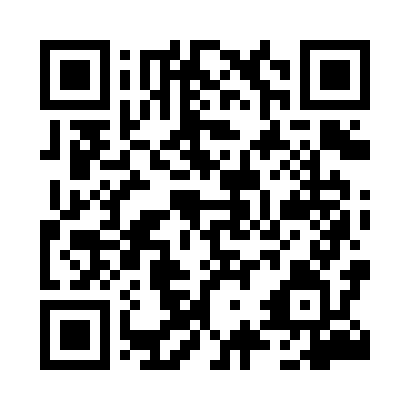 Prayer times for Mloteczno, PolandMon 1 Apr 2024 - Tue 30 Apr 2024High Latitude Method: Angle Based RulePrayer Calculation Method: Muslim World LeagueAsar Calculation Method: HanafiPrayer times provided by https://www.salahtimes.comDateDayFajrSunriseDhuhrAsrMaghribIsha1Mon4:036:1212:445:107:189:192Tue4:006:1012:445:117:209:213Wed3:566:0712:445:137:219:244Thu3:536:0512:435:147:239:275Fri3:506:0212:435:167:259:296Sat3:466:0012:435:177:279:327Sun3:435:5712:435:187:299:358Mon3:405:5512:425:207:319:379Tue3:365:5212:425:217:339:4010Wed3:335:5012:425:227:359:4311Thu3:295:4812:425:247:379:4612Fri3:255:4512:415:257:399:4913Sat3:225:4312:415:267:409:5214Sun3:185:4012:415:277:429:5515Mon3:145:3812:415:297:449:5816Tue3:115:3612:405:307:4610:0117Wed3:075:3312:405:317:4810:0418Thu3:035:3112:405:337:5010:0819Fri2:595:2912:405:347:5210:1120Sat2:555:2612:395:357:5410:1421Sun2:515:2412:395:367:5610:1822Mon2:475:2212:395:377:5710:2123Tue2:425:1912:395:397:5910:2524Wed2:385:1712:395:408:0110:2825Thu2:345:1512:385:418:0310:3226Fri2:295:1312:385:428:0510:3627Sat2:275:1012:385:438:0710:4028Sun2:265:0812:385:458:0910:4229Mon2:255:0612:385:468:1110:4230Tue2:255:0412:385:478:1310:43